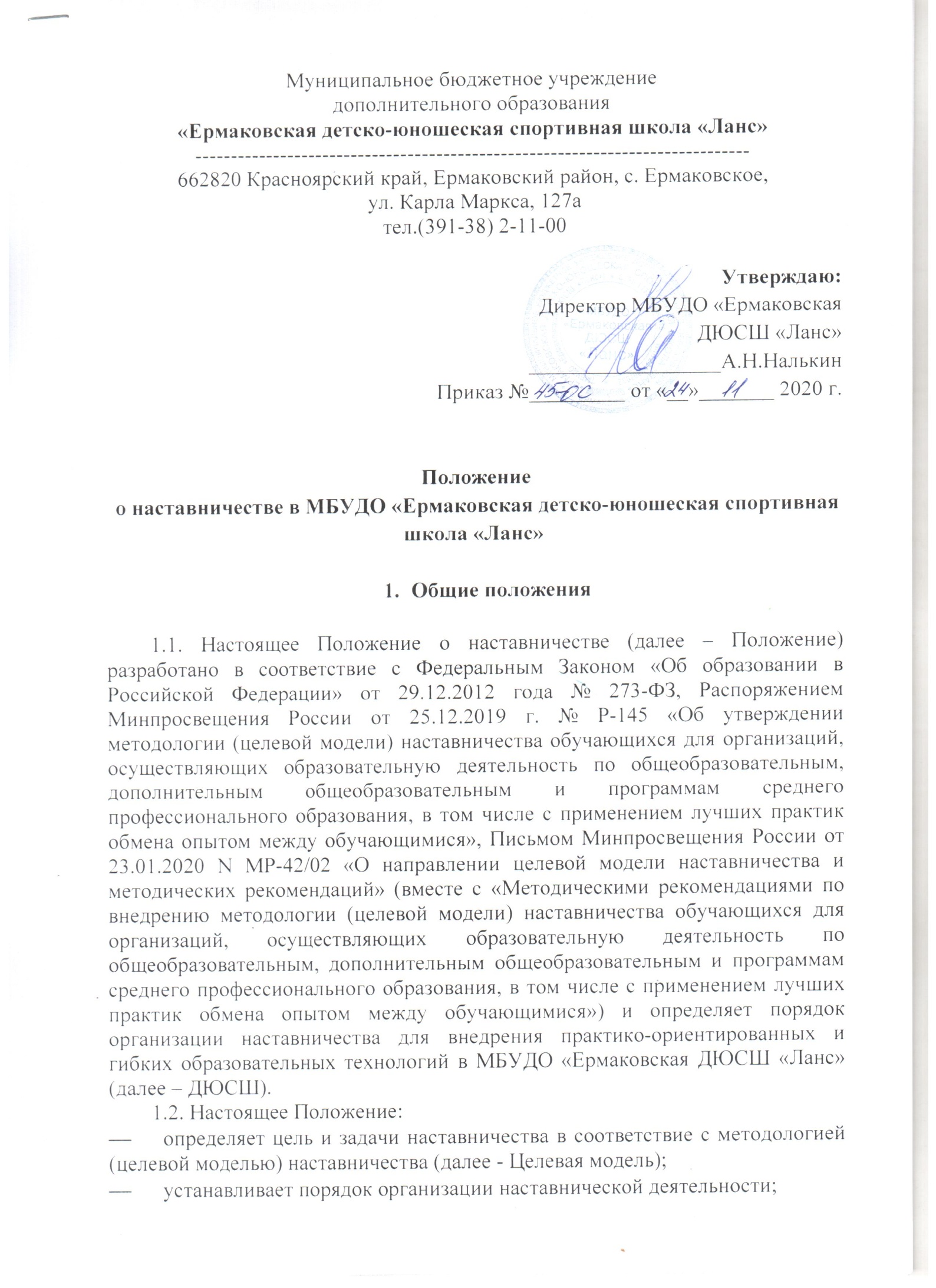 определяет права и обязанности ее участников;определяет требования, предъявляемые к наставникам;устанавливает способы мотивации наставников и кураторов;определяет требования к проведению мониторинга и оценки качества процесса реализации наставничества в образовательной организации и его эффективности.1.3.  Участниками системы наставничества являются:наставник;лицо, в отношении которого осуществляется наставничество (далее - наставляемый);директор ДЮСШ;куратор наставнической деятельности в ДЮСШ;родители (законные представители) обучающихся;участники бизнес-сообщества, в том числе - работодатели, представители образовательных организаций, профессиональных сообществ психологов и педагогов, сотрудники органов власти в сфере здравоохранения и социального развития, представители власти и органов местного самоуправления и другие субъекты и организации, которые заинтересованы в реализации программ наставничества.Цель и задачи наставничества. Функции образовательной организации в области внедрения целевой модели наставничества. 2.1. Целью наставничества является максимально полное раскрытие потенциала личности наставляемого, необходимое для успешной личной и профессиональной самореализации, через создание условий для формирования эффективной системы поддержки, самоопределения и профессиональной ориентации обучающихся в возрасте от 10 лет, а также оказание помощи педагогическим работникам (далее — педагоги) ДЮСШ в их профессиональном становлении, приобретении профессиональных компетенций, необходимых для выполнения должностных обязанностей.Задачами наставничества являются: улучшение показателей в образовательной, социокультурной, спортивной и других сферах деятельности;подготовка обучающегося к самостоятельной, осознанной и социально-продуктивной деятельности в современном мире, содействие его профессиональной ориентации;раскрытие личностного, творческого и профессионального потенциала обучающихся, поддержка формирования и реализации их индивидуальной образовательной траектории;обучение наставляемых эффективным формам и методам индивидуального развития и работы в коллективе;формирование у наставляемых способности самостоятельно преодолевать трудности, возникающие в образовательной, социокультурной и других сферах, а также при выполнении должностных обязанностей;ускорение процесса профессионального становления и развития педагогов, развитие их способности самостоятельно, качественно и ответственно выполнять возложенные функциональные обязанности, повышать свой профессиональный уровень;сокращение периода профессиональной и социальной адаптации педагогов при приеме на работу, закрепление педагогических кадров в ДЮСШ и создание благоприятных условий для их профессионального и должностного развития;создание условий для эффективного обмена личностным, жизненным и профессиональным опытом для каждого субъекта образовательной и профессиональной деятельности, участвующих в наставнической деятельности;выработка у участников системы наставничества высоких профессиональных и моральных качеств, добросовестности, ответственности, дисциплинированности, инициативности, сознательного отношения к индивидуальному развитию;формирование открытого и эффективного сообщества вокруг ДЮСШ, в котором выстроены доверительные и партнерские отношения между его участниками.2.2. Внедрение   целевой   модели   наставничества   в   ДЮСШ   предполагает осуществление следующих функций:реализация мероприятий «Дорожной карты» внедрения целевой модели наставничества;ежегодная разработка, утверждение и реализация Программ наставничества;назначение куратора, ответственного за организацию внедрения Целевой модели в ДЮСШ;привлечение наставников, обучение, мотивация и контроль за их деятельностью;инфраструктурное (в том числе - материально-техническое, информационно-методическое) обеспечение наставничества;осуществление персонифицированного учёта обучающихся, молодых специалистов и педагогов, участвующих в наставнической деятельности ДЮСШ;предоставление   данных   по   итогам   мониторинга   и   оценки   качества Программы наставничества в ДЮСШ, показателей эффективности наставнической деятельности в Управление образования Ермаковского района;проведение внутреннего мониторинга реализации и эффективности наставничества;обеспечение формирования баз данных и лучших практик наставнической деятельности в ДЮСШ;обеспечение условий для повышения уровня профессионального мастерства педагогических работников, задействованных в реализации целевой модели наставничества, в формате непрерывного образования.Порядок организации наставнической  деятельности3.1. Наставническая деятельность осуществляется на основании настоящего Положения, «Дорожной карты» внедрения Целевой модели и Программы наставничества ДЮСШ.Программа наставничества разрабатывается куратором (с участием наставников) и включает в себя:реализуемые в ДЮСШ формы наставничества («педагог – ученик»; «педагог – педагог»); типовые индивидуальные планы развития наставляемых под руководством наставника (далее – индивидуальные планы) по каждой форме наставничества, на основе которых наставнические пары (наставляемый с наставником) разрабатывают свои индивидуальные планы с учетом выбранной ролевой модели.3.2. Ответственность за организацию и результаты наставнической деятельности несет директор ДЮСШ, куратор наставнической деятельности и наставники в рамках возложенных на них обязанностей по осуществлению наставничества в ДЮСШ.3.3. Наставничество устанавливается в отношении нуждающихся в нем лиц, испытывающих потребность в развитии/освоении новых мета-компетенций и/или профессиональных компетенций.Наставничество устанавливается для следующих категорий участников образовательного процесса:обучающиеся в возрасте от 10 лет, изъявившие желание в назначении наставника;педагогические работники, вновь принятые на работу в ОО;педагогические работники, изъявившие желание в назначении наставника.3.4. Наставниками могут быть:учащиеся;выпускники;педагоги и иные должностные лица ДЮСШ;Критерии отбора/выдвижения наставников и куратора представлены в Приложении 1.3.5. Назначение наставников происходит на добровольной основе.3.6. Наставник одновременно может осуществлять мероприятия наставнической деятельности в отношении не более двух наставляемых, исключение – групповые формы работы (обучающие, коммуникативные и иные мероприятия), по согласованию с наставником и наставляемыми.3.7. Длительность и сроки наставничества устанавливаются индивидуально для каждой наставнической пары (но не более 1 календарного года) в зависимости от планируемых результатов, сформулированных в индивидуальном плане по итогам анализа потребности в развитии наставляемого.случае быстрого и успешного освоения лицом, в отношении которого осуществляется наставничество, необходимых компетенций, наставничество по согласованию с наставником и куратором может быть завершено досрочно.Срок наставничества может быть продлен в случае временной нетрудоспособности, командировки или иного продолжительного отсутствия по уважительным причинам наставника или лица, в отношении которого осуществляется наставничество.3.8. Замена наставника производится приказом руководителя ДЮСШ, основанием могут выступать следующие обстоятельства:прекращение наставником трудовых отношений с ОО;психологическая несовместимость наставника и наставляемого;систематическое неисполнение наставником своих обязанностей;привлечение наставника к дисциплинарной ответственности;обоснованная просьба наставника или лица, в отношении которого осуществляется наставничество.При замене наставника период наставничества не меняется.3.9. Этапы   наставнической   деятельности   в   ДЮСШ   осуществляются   в соответствие с «Дорожной картой» внедрения Целевой модели и включают в себя семь этапов:Этап 1. Подготовка условий для запуска Целевой модели;Этап 2. Формирование базы наставляемых;Этап 3. Формирование базы наставников;Этап 4. Отбор/выдвижение наставников;Этап 5. Формирование наставнических пар/групп;Этап 6. Организация и осуществление работы наставнических пар/групп; Этап 7. Завершение внедрения Целевой модели.3.10. На первом этапе происходит подготовка условий для запуска наставничества в ДЮСШ, включающая в себя информирование потенциальных участников наставнической деятельности, определение заинтересованных аудиторий, сбор и обработку предварительных запросов наставляемых, определение форм, ролевых моделей наставничества на ближайший год, исходя из потребностей ДЮСШ.3.11. На втором этапе составляется перечень лиц, желающих иметь наставников (по формату, приведенному в Приложении 1), проводится уточняющий анализ их потребности в обучении, например, с помощью диагностических бесед.На данном этапе собираются:согласия на обработку персональных данных от тех участников Программы наставничества в ДЮСШ, которые еще не давали такого согласия,согласия на участие в Программе наставничества от будущих участников наставнической деятельности и их родителей (законных представителей), если участники - несовершеннолетние.3.12. На третьем этапе проводится организационная работа по формированию базы данных потенциальных наставников с ориентацией на критерии отбора/выдвижения наставников.3.13. По итогам четвертого этапа формируется и утверждается реестр наставников (см. Приложение 2), прошедших выдвижение или предварительный отбор.Выдвижение наставника/ков и куратора может осуществляться как администрацией, так и коллективом сотрудников. В первом случае составляется проект приказа ДЮСШ с приложением листа согласования, направляемый потенциальным наставникам и куратору для ознакомления и согласования. Во втором случае приказ издается на основании представления коллектива сотрудников (инициативной группы, структурного подразделения, комиссии, совета ДЮСШ, родительского комитета и др.), составленного в произвольной форме на имя директора ДЮСШ.Предварительный отбор наставников осуществляется на основе их заявлений (формат заявления представлен в Приложении 3). Все наставники и куратор готовят свои портфолио (формат приведен в Приложении 4), которые вместе с реестром наставников размещаются на сайте ДЮСШ (на странице/в разделе по наставничеству).3.14. В рамках пятого этапа происходит формирование наставнических пар (групп) и разработка индивидуальных планов. По итогам осуществления данного этапа приказом директора ДЮСШ утверждается Программа наставничества на текущий учебный год.При необходимости организовываются мероприятия по развитию наставников в формате «Школы наставников» (см. Приложение 5), которые включаются в Программу наставничества.3.15. На шестом этапе проводится текущая работа куратора, наставников и наставляемых по осуществлению мероприятий Программ наставничества.3.16. Седьмой этап включает в себя подведение итогов, проведение итоговых мероприятий, награждение эффективных участников наставнической деятельности.Права и обязанности куратора4.1. На куратора возлагаются следующие обязанности:формирование и актуализация базы наставников и наставляемых;разработка проекта ежегодной Программы наставничества ДЮСШ;организация и контроль мероприятий в рамках утвержденной Программы наставничества;подготовка проектов документов, сопровождающих наставническую деятельность и представление их на утверждение директору ДЮСШ;оказание своевременной информационной, методической и консультационной поддержки участникам наставнической деятельности;мониторинг и оценка качества реализованных Программ наставничества через SWOT-анализ в разрезе осуществленных форм наставничества (Приложение 6);оценка соответствия условий организации Программ наставничества требованиям и принципам Целевой модели на основе Анкеты куратора (приложение 7);своевременный сбор данных по оценке эффективности внедрения Целевой модели по запросам Управления образования (Приложение 8);получение обратной связи от участников Программы наставничества и иных причастных к ее реализации лиц (через опросы, анкетирование), обработка полученных результатов;анализ, обобщение положительного опыта осуществления наставнической деятельности в ДЮСШ и участие в его распространении. (приложение 9)4.2. Куратор имеет право:запрашивать документы (индивидуальные планы, заявления, представления, анкеты) и информацию (для осуществления мониторинга и оценки) от участников наставнической деятельности;организовать  сбор  данных  о  наставляемых  через  доступные  источники (родители, классные руководители, педагоги-психологи, профориентационные тесты и др.);вносить предложения по изменениям и дополнениям в документы ДЮСШ, сопровождающие наставническую деятельность;инициировать мероприятия в рамках организации наставнической деятельности в ДЮСШ;принимать участие во встречах наставников с наставляемыми;вносить на рассмотрение директору предложения о поощрении участников наставнической деятельности; организации взаимодействия наставнических пар;на поощрение при выполнении показателей эффективности наставничества и высокого качества Программ наставничества.Права и обязанности наставника5.1. Наставник обязан:помогать разрабатывать Индивидуальный план развития наставляемого, своевременно и оперативно вносить в него коррективы, контролировать его выполнение, оценивать фактический результат осуществления запланированных мероприятий;в соответствии с Программой наставничества лично встречаться с наставляемым для осуществления мероприятий, контроля степени их выполнения, обсуждения, и (при необходимости), коррекции Индивидуального плана, выбора методов наставнической деятельности;выявлять и совместно устранять допущенные ошибки в деятельности наставляемого в рамках мероприятий Индивидуального плана;передавать наставляемому накопленный опыт, обучать наиболее рациональным приемам и современным методам работы или поведения, в т.ч. - оказывать наставляемому помощь по принятию правильных решений в нестандартных ситуациях и пр.;своевременно реагировать на проявления недисциплинированности наставляемого;личным примером развивать положительные качества наставляемого, при необходимости - корректировать его поведение;принимать участие в мероприятиях, организуемых для наставников в ДЮСШ, в том числе - в рамках «Школы наставников»;5.2. Наставник имеет право:привлекать наставляемого к участию в мероприятиях, связанных с реализацией Программы наставничества; участвовать в обсуждении вопросов, связанных с наставничеством в ДЮСШ, в том числе - с деятельностью наставляемого;выбирать  формы  и  методы  контроля  деятельности  наставляемого  и своевременности выполнения заданий, проектов, определенных Индивидуальным планом;требовать выполнения наставляемым Индивидуального плана;в составе комиссий принимать участие в аттестации наставляемого (для формы наставничества «учитель-учитель») и иных оценочных или конкурсных мероприятиях;принимать участие в оценке качества реализованных Программ наставничества, в оценке соответствия условий организации Программ наставничества требованиям и принципам Целевой модели и эффективности внедрения Целевой модели;обращаться к куратору с предложениями по внесению изменений и дополнений в документацию и инструменты осуществления Программ наставничества; за организационно-методической поддержкой;обращаться к директору с мотивированным заявлением о сложении обязанностей наставника по причинам личного характера или успешного выполнения лицом, в отношении которого осуществляется наставничество, мероприятий индивидуального плана развития.Права и обязанности наставляемого6.1. Наставляемый обязан:выполнять задания, определенные в Индивидуальном плане, в установленные сроки, и периодически обсуждать с наставником вопросы, связанные с выполнением Индивидуального плана;совместно с наставником развивать дефицитные компетенции, выявлять и устранять допущенные ошибки;выполнять указания и рекомендации наставника, связанные с выполнением Индивидуального плана, учиться у него практическому решению поставленных задач, формировать поведенческие навыки;отчитываться перед наставником (в части выполнения касающихся его мероприятий Индивидуального плана);сообщать наставнику о трудностях, возникших в связи с исполнением определенных пунктов Индивидуального плана;проявлять дисциплинированность, организованность и ответственное отношение к учебе и всем видам деятельности в рамках наставничества;принимать участие в мероприятиях, организованных для лиц, в отношении которых осуществляется наставничество, в соответствии с Программой наставничества ДЮСШ.6.2. Наставляемый имеет право:пользоваться имеющейся в ДЮСШ нормативной, информационно-аналитической учебно-методической документацией, материалами и иными ресурсами, обеспечивающими реализацию Индивидуального плана;в индивидуальном порядке обращаться к наставнику за советом, помощью по вопросам, связанным с наставничеством; запрашивать интересующую информацию;принимать участие в оценке качества реализованных Программ наставничества, в оценке соответствия условий организации Программ наставничества требованиям и принципам Целевой модели и эффективности внедрения Целевой модели;при невозможности установления личного контакта с наставником выходить с соответствующим ходатайством о его замене к куратору наставнической деятельности в ДЮСШ.Мониторинг и оценка результатов реализации программ наставничества7.1. Оценка качества процесса реализации Программ наставничества в ДЮСШ  направлена на:изучение (оценку) качества реализованных в ДЮСШ Программ наставничества, их сильных и слабых сторон, качества совместной работы пар/групп «наставник-наставляемый» посредством проведения куратором SWOT-анализа;выявление соответствия условий организации Программ наставничества в ДЮСШ требованиям и принципам Целевой модели;7.2.Оценка эффективности внедрения Целевой модели осуществляется с периодичностью 1 раз в полугодие (не позднее 30 сентября и 30 марта ежегодно) (Приложение 8).7.3. Оценка реализации Программ наставничества также осуществляется на основе анкет удовлетворенности наставников и наставляемых организацией наставнической деятельности в ОО (Приложение 7).7.4. В целях обеспечения открытости реализации Целевой модели в ДЮСШ на сайте ДЮСШ (http://sport-school.ermuo.ru/?page_id=2277) размещается и своевременно обновляется следующая информация:реестр наставников;портфолио наставников;анонсы мероприятий, проводимых в рамках внедрения Целевой модели и др.Мотивация участников наставнической деятельности8.1. Участники системы наставничества в ДЮСШ, показавшие высокие результаты, могут быть представлены решением директора к следующим видам поощрений:публичное признание значимости их работы - объявление благодарности, награждение почетной грамотой и др.;размещение информации (например, фотографий, документов о поощрении, документов о достижениях наставляемых и др.) на сайте и страницах ДЮСШ в социальных сетях;благодарственные письма директора наставников из числа обучающихся;обучение в рамках образовательных программ, выбранных участниками, показавшими высокие результаты.8.2. Результаты наставнической деятельности могут учитываться при проведении аттестации педагогов-наставников. 8.3. В ДЮСШ также могут быть предусмотрены различные виды материального поощрения педагогов наставников, в т.ч. надбавка к заработной плате, стимулирующие выплаты.  В данном случае соответствующие изменения вносятся во внутренние документы организации, регламентирующие порядок оплаты труда и материального поощрения работников.  Приложение 1.ПРИМЕРНАЯ ФОРМА БАЗЫ НАСТАВЛЯЕМЫХПриложение 2.ПРИМЕРНАЯ ФОРМА РЕЕСТРА НАСТАВНИКОВПриложение 3Форма заявления кандидата в наставникиДиректоруМБУДО «Ермаковская ДЮСШ «Ланс»______________________________________________(полные ф.и.о. и должностькандидата в наставники)ЗАВЛЕНИЕПрошу считать меня участвующим(ей) в отборе наставников в Программу наставничества МБУДО «Ермаковская ДЮСШ «Ланс» на 2020-2021 учебный год.Контакты кандидата: тел. __________________ E-mail: _________________К заявлению прилагаю:справку об отсутствии судимости (для наставников – представителей работодателей)С Положением о наставничестве МБУДО «Ермаковская ДЮСШ «Ланс»» ознакомлен(а).Дата написания заявления«____» _____________20__ г. _______________Подтверждаю свое согласие на обработку своих персональных данных порядке, установленном законодательством РФ_______________ ________________Приложение 4Формат портфолио наставника и куратора(для педагогов, представителей работодателей)Приложение 5КОНЦЕПЦИЯ«Школы наставника»«Школа наставника», как постоянно действующая коммуникативная площадка для взаимодействия наставников в «Наименование ОО», создается с целью оказать им методическую и практическую помощь в осуществлении наставнической деятельности.процессе осуществления наставнической деятельности наставники сталкиваются с различными проблемами:1.  управленческого характера:ошибки в планировании работы наставников с наставляемыми, и, как результат, - формальный подход к работе с ними со стороны части наставников;недостаточно проработанная система материальной и нематериальной мотивации наставников и наставляемых;слабое использование в управлении наставничеством проектного подхода;неэффективное управление коммуникациями между наставниками и наставляемыми;2. социально-психологического характера:пассивное взаимодействие наставляемого с наставником, в том числе - при выполнении его заданий;избегание ответственности наставляемыми при осуществлении мероприятий, предусмотренных Индивидуальным планом развития наставляемого;излишняя самоуверенность наставляемых, которая выливается в агрессивную реакцию во время взаимодействия с наставником;появление внутренней конкуренции, когда товарищеский долг начинает тяготить наставника;чувство обиды наставника на растущую независимость своего наставляемого;недовольство наставляемого тем, что наставник преждевременно снял свою опеку и др.Вышеизложенное   определят   задачи   и   форматы   работы   «Школы наставника».Задачи «Школы наставника»:обеспечить эффективную обратную связь с наставниками, совместный поиск способов преодоления типичных трудностей, возникающих в ходе работы наставников;оказать методическую и практическую помощь наставникам в планировании их работы, обучении и воспитании лиц, в отношении которых осуществляется наставничество;изучить, обобщить и распространить положительный опыт работы наставников;координировать работу наставников, обеспечить их участие в развитии кадрового потенциала «Наименование ОО»;повысить роль и престиж наставников;….Форматы работы «Школы наставников»:регулярные организационные встречи для осуществления обратной связи с наставниками и с наставляемыми, успешно прошедшими наставничество;проведение обучающих мероприятий, «воркшопов», «world-caffe» и др. по актуальным вопросам наставничества;организационные встречи на базе различных образовательных организаций или организаций–партнеров, достигших наилучших результатов в работе с наставляемыми лицами;презентации опыта внедрения наставничества на коммуникативных мероприятиях, организуемых в «Наименование ОО» (Педагогические чтения, конференции, отчетные мероприятия и др.) и за ее пределами;«круглые столы» по вопросам совершенствования института наставничества в системе образования;общественное  обсуждение  и  экспертиза  нормативных,  инструктивных  и методических документов, разработанных для сопровождения наставнической деятельности «Наименование ОО» и др.Содержание мероприятий «Школы наставника»Перечень вопросов, рассматриваемых на форматных мероприятиях «Школы наставника», определяется, исходя из результатов проводимого мониторинга потребности в обучении наставников и организации обратной связи с ними, и нацелен на развитие дефицитных компетенций лиц, осуществляющих наставническую деятельность, в следующих областях:управление конфликтами;тайм-менеджмент;управление проектами;управление мотивацией наставляемых;документационное обеспечение наставнической деятельности;управление талантами;управление личным имиджем;управление стрессами;психологические аспекты осуществления наставнической деятельности;подготовка к аттестации педагогических кадров;направления развития и совершенствование технологий наставничества в системе образования;лучшие практики наставничества и др.Встречи  участников  наставнической  деятельности  «Наименование  ОО» проводится не реже, чем один раз в квартал.Приложение 6.SWOT-анализ Программ наставничества Форма наставничества «учитель – учитель» («педагог-педагог»)	Формы наставничества «работодатель – ученик»Приложение 7Анкета куратора21Количественный анализ результатов программы наставничества1.2. Оценка Программы наставничестваПриложение 8Показатели эффективности внедрения Программ наставничества в образовательной организацииДоля детей в возрасте от 10 до 19 лет, обучающихся в образовательной организации, вошедших в программы наставничества в роли наставляемого, % (человек) (отношение количества детей в возрасте от 10 до 19 лет, вошедших в программы наставничества в роли наставляемого, к общему количеству детей, обучающихся в образовательной организации)(Показатель регионального проекта «Современная школа» - «Численность обучающихся общеобразовательных организаций, охваченных программами наставничества и шефства»).Доля детей и подростков в возрасте от 15 до 19 лет, обучающихся в образовательной организации, вошедших в программы наставничества в роли наставника, % (отношение количества детей и подростков в возрасте от 15 до 19 лет, вошедших в программы наставничества в роли наставника, к общему количеству детей и подростков в возрасте от 15 до 19 лет, обучающихся в образовательной организации).Доля педагогов-молодых специалистов (с опытом работы от 0 до 3 лет), работающих в образовательной организации, вошедших в программы наставничества в роли наставляемого, % (отношение количества педагогов-молодых специалистов, вошедших в программы наставничества в роли наставляемого, к общему количеству педагогов-молодых специалистов, работающих в образовательной организации).Доля предприятий (организаций) от общего количества предприятий, осуществляющих деятельность на территории муниципального образования, вошедших в программы наставничества, предоставив своих наставников, % (отношение количества предприятий, предоставивших своих сотрудников для участия в программах наставничества в роли наставников, к общему количеству предприятий, осуществляющих деятельность в муниципальном образовании)Показатель регионального проекта «Современная школа» - «Количество предприятий и организаций, принимающих участие в реализации программ наставничества и шефства».Уровень удовлетворенности наставляемых участием в программах наставничества, % (опросный) (отношение количества наставляемых, удовлетворенных участием в программах наставничества, к общемуколичеству наставляемых, принявших участие в программах наставничества, реализуемых в образовательной организации).Уровень удовлетворенности наставников участием в программах наставничества, % (опросный).Приложение 9Анкета оценки удовлетворенности Программой наставничества (для наставляемого)Оцените в баллах от 1 до 10, где 1 - самый низший балл, а 10 - самый высокий:Что для Вас особенно ценно было в программе?______________________________________________________Чего Вам не хватило в программе и/или что хотелось бы изменить?______________________________________________________Оглядываясь назад, понравилось ли Вам участвовать в программе? [да/нет]5. Хотели бы Вы продолжить работу в программе наставничества? [да/нет]Планируете ли Вы стать наставником в будущем? [да/нет]Благодарим вас за участие в опросе!Анкета оценки удовлетворенности Программой наставничества (для наставника)Оцените в баллах от 1 до 10, где 1 - самый низший балл, а 10 - самый высокий.Что особенно ценно для Вас было в программе? ____________________________Чего Вам не хватило в программе и/или что хотелось бы изменить?______________________________________________________Было ли достаточным и понятным обучение, организованное в рамках «Школы наставничества»? [да/нет]Оглядываясь назад, понравилось ли Вам участвовать в программе? [да/нет]Хотели бы Вы продолжить работу в программе наставничества? [да/нет]Была ли для Вас полезна совместная работа с наставляемым? (узнали ли Вы что-то новое и/или интересное) [да/нет]Благодарим вас за участие в опросе!№ФИОнаставляемогоКонтактныеданные длясвязи(данныепредставителя)ГодрождениянаставляемогоОсновнойзапроснаставляемогоДатавхождения впрограммуФИОнаставникаФорманаставничестваМестоработы/учебынаставникаДатазавершенияпрограммыРезультатыПpoгpaммыСсылка накейс/отзывнаставляемого,размещенныена сайте ОООтметка опрохождениипрограммы12345678№ФИОнаставникаКонтактныеданныедлясвязиМестоработы/учебынаставникаОсновныекомпетенциинаставникаВажные для пpoгpаммыдостижениянаставникаИнтересынаставникаPecypc времени на программу наставничестваДатавхождения впpoгpаммуФИОнаставляемого(наставляемых)ФорманаставничестваМестоработы/учебынаставляемогоДатазавершенияпpoгpммыРезульттаты ПpoгpаммыСсылка накейс/ отзывнаставника,размещенныенасайте№ФИОнаставникаКонтактныеданныедлясвязиМестоработы/учебынаставникаОсновныекомпетенциинаставникаВажные для пpoгpаммыдостижениянаставникаИнтересынаставникаPecypc времени на программу наставничестваДатавхождения впpoгpаммуФИОнаставляемого(наставляемых)ФорманаставничестваМестоработы/учебынаставляемогоДатазавершенияпpoгpммыРезульттаты ПpoгpаммыСсылка накейс/ отзывнаставника,размещенныенасайте№ФИОнаставникаКонтактныеданныедлясвязиМестоработы/учебынаставникаОсновныекомпетенциинаставникаВажные для пpoгpаммыдостижениянаставникаИнтересынаставникаPecypc времени на программу наставничестваДатавхождения впpoгpаммуФИОнаставляемого(наставляемых)ФорманаставничестваМестоработы/учебынаставляемогоДатазавершенияпpoгpммыРезульттаты ПpoгpаммыСсылка накейс/ отзывнаставника,размещенныенасайте№ФИОнаставникаКонтактныеданныедлясвязиМестоработы/учебынаставникаОсновныекомпетенциинаставникаВажные для пpoгpаммыдостижениянаставникаИнтересынаставникаPecypc времени на программу наставничестваДатавхождения впpoгpаммуФИОнаставляемого(наставляемых)ФорманаставничестваМестоработы/учебынаставляемогоДатазавершенияпpoгpммыРезульттаты ПpoгpаммыСсылка накейс/ отзывнаставника,размещенныенасайте№ФИОнаставникаКонтактныеданныедлясвязиМестоработы/учебынаставникаОсновныекомпетенциинаставникаВажные для пpoгpаммыдостижениянаставникаИнтересынаставникаPecypc времени на программу наставничестваДатавхождения впpoгpаммуФИОнаставляемого(наставляемых)ФорманаставничестваМестоработы/учебынаставляемогоДатазавершенияпpoгpммыРезульттаты ПpoгpаммыСсылка накейс/ отзывнаставника,размещенныенасайте№ФИОнаставникаКонтактныеданныедлясвязиМестоработы/учебынаставникаОсновныекомпетенциинаставникаВажные для пpoгpаммыдостижениянаставникаИнтересынаставникаPecypc времени на программу наставничестваДатавхождения впpoгpаммуФИОнаставляемого(наставляемых)ФорманаставничестваМестоработы/учебынаставляемогоДатазавершенияпpoгpммыРезульттаты ПpoгpаммыСсылка накейс/ отзывнаставника,размещенныенасайте№ФИОнаставникаКонтактныеданныедлясвязиМестоработы/учебынаставникаОсновныекомпетенциинаставникаВажные для пpoгpаммыдостижениянаставникаИнтересынаставникаPecypc времени на программу наставничестваДатавхождения впpoгpаммуФИОнаставляемого(наставляемых)ФорманаставничестваМестоработы/учебынаставляемогоДатазавершенияпpoгpммыРезульттаты ПpoгpаммыСсылка накейс/ отзывнаставника,размещенныенасайте№ФИОнаставникаКонтактныеданныедлясвязиМестоработы/учебынаставникаОсновныекомпетенциинаставникаВажные для пpoгpаммыдостижениянаставникаИнтересынаставникаPecypc времени на программу наставничестваДатавхождения впpoгpаммуФИОнаставляемого(наставляемых)ФорманаставничестваМестоработы/учебынаставляемогоДатазавершенияпpoгpммыРезульттаты ПpoгpаммыСсылка накейс/ отзывнаставника,размещенныенасайте1234фотоФАМИЛИЯ, ИМЯ, ОТЧЕСТВОНаправления профессиональной деятельности и интересы, в рамках которых осуществляется наставническая деятельность:(например: наставничество над молодыми специалистами,методическое сопровождение преподавания дисциплин (указать,каких), организация образовательного процесса, решение конкретных психолого-педагогических и коммуникативных проблем обучающихся и др.)Образование: наименование организации, которую окончил наставник (город, год окончания)Должность в настоящее время:Профессиональный опыт, стаж работы: краткое перечисление должностей и мест работыОпыт работы наставником: … летОбразование: наименование организации, которую окончил наставник (город, год окончания)Должность в настоящее время:Профессиональный опыт, стаж работы: краткое перечисление должностей и мест работыОпыт работы наставником: … летПрофессиональные достижения   − Автор методических разработок (указать);− Победитель Конкурса … (название, номинация, год)− …Профразвитиепо профилюнаставнической деятельности−2015 г. - дополнительная профессиональная программа  «…»(__ час.), город…;−…Работа в качествеэксперта, членарабочих групп и др.− эксперт конкурса … _____ г.;− член рабочей группы по разработке …_____ г.;− член комиссии по … _____ г.;− член жюри районного, краевого конкурса …_____ г.;− российский эксперт международного проекта … _____ г.;Наиболее значимые публикации− …− …− …Наиболее значимыеграмоты иблагодарности− Благодарность Агентства … за (… г.);− Почетная Грамота … за внедрение (… г.);− Благодарственное письмо … за значительный вклад в (… г.);ФакторыSWOTПозитивныеНегативныеВнутренниеСильные  стороны:значительная доля участников (%), которым понравилось участие  в  Программе,  и  которые  готовы  продолжить работу в Программе;участники Программы (%) видят свое профессиональное развитие в данной ОО в течение следующих 5 лет;у участников Программы (%) появилось желание более активно участвовать в культурной жизни ОО;у участников Программы (%) появилось желание и/или силы   реализовывать   собственные   профессиональные работы: статьи, исследования; наставляемые   (%)   после   общения   с   наставником отмечают прилив уверенности в собственных силах для развития   личного,   творческого   и    педагогического потенциала;участники Программы (%) отметили рост успеваемости и улучшение поведения в подшефных классах, сокращение числа  конфликтов  с  педагогическим  и  родительским сообществами благодаря Программе наставничества;эффективная система мотивации участников Программы;достаточность и понятность обучения наставников;высокие  достижения  педагогов  ОО,  которые  можноиспользовать в Программе наставничества;…Слабые стороны:значительная  доля  участников  (%),  которым  не  понравилось участие в Программе, поэтому они не готовы продолжить работу в ней;низкая активность участников Программы (нет желания более активно участвовать в жизни ОО);наставляемые (%) отметили отсутствие позитивной динамики в успеваемости   обучающихся,   в   уменьшении   конфликтов   с педагогическим   и   родительским   сообществами   по   итогам Программе наставничества;неэффективная/непроработанная система мотивации участников Программы;не  организовано  систематическое развитие и методическая поддержка наставников;отсутствует регулярная обратная   связь наставников  с куратором; инфраструктура наставничества (материально-техническая, …) в ОО не позволяет достичь в полной мере цели и задач Целевой модели;высокая перегрузка  педагогов-наставников, как следствие – невозможность регулярной работы с наставляемыми;дефицит педагогов, готовых и способных быть наставниками;«Старение» педагогического корпуса ОО;…ВнешниеВозможности:информационно-методическая поддержка ОО при внедрении  Целевой модели со стороны Министерства образования Красноярского края;наличие   бесплатных   и   малобюджетных   программ повышения квалификации педагогов;наличие многочисленных предложений от ИТ-платформ для осуществления дистанционного обучения педагогов;акцентирование  внимание  государства  и  общества  навопросы наставничества;…Угрозы:нестабильность внешней социально-экономической среды функционирования ОО; рост конкуренции между ОО за квалифицированные педагогические кадры;миграционный отток квалифицированных педагогов из МО;финансовая и организационная оптимизация сети ОО в Красноярском крае;переход на преимущественно дистанционное   обучение (подрывает основу наставничества);отсутствие финансирования проекта внедрения Целевой модели;…Факторы SWOTПозитивныеНегативныеВнутренниеСильные стороны:Слабые стороны:Слабые стороны:значительная доля участников (%), которым понравилось участие в Программе, и которые готовы продолжить работу;наставляемые  (%)  планируют  работать  в  организациях, участвующих в Программе наставничества; наставники  (%)  отмечают  желание  создать  устойчивое   сообщество предпринимателей и ОО, заниматьсявсесторонней поддержкой талантливой молодежи и образовательных  инициатив,  в  дальнейшем  развивать  ирасширять Программы наставничества;наставники  студентов (%) рассматривают  наставляемого (наставляемых)  потенциальным  сотрудником  регионального предприятия с достаточным уровнем подготовки; наставники  (%)  считают,  что  студенты,  участвующие  в  Программе  наставничества,  обладают  должным  уровнемподготовки (приобретенным за время программы), который позволит совершить качественный скачок в производственном и  экономическом  развитии  региона  в долгосрочной перспективе; наставляемые-студенты  и  их  наставники (%)  отмечают, что Программа наставничества способствует более эффективной адаптации молодого специалиста на потенциальном месте работы,   существенно   сократить адаптационный период при прохождении производственной практики и при дальнейшем трудоустройстве;у наставляемых-студентов (%) появилось желание посещать мероприятия профориентационного, мотивационного ипрактического   характера,   они   рассматривают   варианттрудоустройства на региональных предприятиях;у наставляемых-учеников (%) появилось лучшее понимание собственного профессионального будущего, возрос интерес к одной или нескольким профессиям;у наставляемых-учеников (%) появилось желание изучатьчто-то помимо школьной программы, реализовать собственный проект в интересующей области;повысилась успеваемость наставляемых (значения);эффективная система мотивации участников Программы;достаточность и понятность обучения наставников;наработанные связи ОО с партнерами-работодателями;…значительная доля участников (%), которым не понравилось участие  в  Программе,  поэтому  они  не  готовы  продолжить работу в ней; наставники (%) не готовы развивать и расширять Программы наставничества, рассматривать наставляемого (наставляемых) потенциальным сотрудником регионального предприятия;неэффективная/непроработанная система мотивации участников Программы;формальное участие наставников-работодателей в программе наставничества; наставляемые (%) не рассматривают вариант трудоустройства на региональных предприятиях;не организовано систематическое развитие и методическая поддержка наставников;отсутствует регулярная обратная связь наставников с куратором;инфраструктура наставничества (материально-техническая, …) в ОО не позволяет достичь в полной мере цели и задач Целевой модели;высокая перегрузка наставников, как следствие – невозможность регулярной работы с наставляемыми;дефицит специалистов на предприятиях-работодателях, готовых и способных быть наставниками; у ОО нет наработанных связей с предприятиями- работодателями;низкая активность наставляемых в силу низкой мотивации участия в Программе наставничества;…значительная доля участников (%), которым не понравилось участие  в  Программе,  поэтому  они  не  готовы  продолжить работу в ней; наставники (%) не готовы развивать и расширять Программы наставничества, рассматривать наставляемого (наставляемых) потенциальным сотрудником регионального предприятия;неэффективная/непроработанная система мотивации участников Программы;формальное участие наставников-работодателей в программе наставничества; наставляемые (%) не рассматривают вариант трудоустройства на региональных предприятиях;не организовано систематическое развитие и методическая поддержка наставников;отсутствует регулярная обратная связь наставников с куратором;инфраструктура наставничества (материально-техническая, …) в ОО не позволяет достичь в полной мере цели и задач Целевой модели;высокая перегрузка наставников, как следствие – невозможность регулярной работы с наставляемыми;дефицит специалистов на предприятиях-работодателях, готовых и способных быть наставниками; у ОО нет наработанных связей с предприятиями- работодателями;низкая активность наставляемых в силу низкой мотивации участия в Программе наставничества;…ВнешниеВозможности:информационно-методическая поддержка ОО при внедрении Целевой  модели  со  стороны  Министерства образования; готовность  партнеров-работодателей  принимать  участие в Программе наставничества;акцентирование  внимание  государства  и  общества  на вопросы наставничества;наличие  многочисленных  предложений  от  ИТ-платформ для осуществления дистанционного обучения;…Угрозы:нестабильность  внешней  социально-экономической  среды функционирования ОО;низкая    включенность,    отсутствие    заинтересованности руководителей   предприятий-работодателей   в   поддержке Программ наставничества ОО;финансовая  и  организационная  оптимизация  сети  ОО;переход   на   преимущественно   дистанционное   обучение (подрывает основу наставничества);миграционный отток трудоспособного населения из МО;отсутствие  финансирования  проекта  внедрения  Целевой модели;…Изучаемый параметрПоказательдо реализации программы (x)Показательпосле реализации программы (y)Разница(z = x -y)Значение впроцентах(z / x * 100)1. Количество обучающихся, посещающих творческие кружки, объединения, спортивные секции2. Количество успешно реализованных образовательных и культурных проектов3. Число подростков, состоящих на различных формах учёта4.  Количество  жалоб  от  родителей  и педагогов, связанных с социальной незащищенностью и конфликтами внутри ОО, класса/группы5. Число собственных педагогических профессиональных работ молодого специалиста/наставляемого (публикаций, разработок и др.)6. Количество обучающихся, планирующих стать наставниками в будущем и присоединиться к сообществу благодарных выпускников7. Число  абитуриентов, поступающих  на охваченные наставнической практикой факультеты и направления8. Количество мероприятий профориентационного, мотивационного ипрактического характера9.   Процент   обучающихся,   прошедших профессиональные и компетентностныетесты10. Количество успешно реализованных и представленных результатов проектной деятельности в старших классах (совместно  с  представителем предприятия-работодателя)11. Количество выпускников средней школы, планирующих трудоустройство на региональных предприятияхПоказателиОцените реализацию программы в баллах, где 1- минимальный балл, 10 - максимальныйОцените реализацию программы в баллах, где 1- минимальный балл, 10 - максимальныйОцените реализацию программы в баллах, где 1- минимальный балл, 10 - максимальныйОцените реализацию программы в баллах, где 1- минимальный балл, 10 - максимальныйОцените реализацию программы в баллах, где 1- минимальный балл, 10 - максимальныйОцените реализацию программы в баллах, где 1- минимальный балл, 10 - максимальныйОцените реализацию программы в баллах, где 1- минимальный балл, 10 - максимальныйОцените реализацию программы в баллах, где 1- минимальный балл, 10 - максимальныйОцените реализацию программы в баллах, где 1- минимальный балл, 10 - максимальныйОцените реализацию программы в баллах, где 1- минимальный балл, 10 - максимальныйОцените реализацию программы в баллах, где 1- минимальный балл, 10 - максимальныйОцените реализацию программы в баллах, где 1- минимальный балл, 10 - максимальныйПоказатели1. Актуальность Программы наставничества123456789101. Актуальность Программы наставничества2. Формы и программы взаимодействия наставника  и наставляемого описаны достаточно для внедрения в образовательной организации123456789102. Формы и программы взаимодействия наставника  и наставляемого описаны достаточно для внедрения в образовательной организации3. Программа направлена на достижение желаемого конечного результата. Ее цели  конкретизированы  через  задачи, формулировки задач соотнесены с планируемыми результатами123456789103. Программа направлена на достижение желаемого конечного результата. Ее цели  конкретизированы  через  задачи, формулировки задач соотнесены с планируемыми результатами4.  Практическая  значимость  наставнического  взаимодействия для личности наставляемого123456789104.  Практическая  значимость  наставнического  взаимодействия для личности наставляемого5.   Соответствует   ли   на   практике организация процесса наставнической деятельности принципам, заложенным в Методологии (целевой модели)123456789105.   Соответствует   ли   на   практике организация процесса наставнической деятельности принципам, заложенным в Методологии (целевой модели)6.    Адаптивность, динамичность  и гибкость Программы наставничества123456789106.    Адаптивность, динамичность  и гибкость Программы наставничества7.Понятность алгоритма отбора/ выдвижения наставников, наставляемых и кураторов123456789107.Понятность алгоритма отбора/ выдвижения наставников, наставляемых и кураторов10.  Наличие  понятных  форматов  (длякуратора) по выстраиванию взаимодействия наставника и наставляемого1234567891010.  Наличие  понятных  форматов  (длякуратора) по выстраиванию взаимодействия наставника и наставляемого11.   Понимание   форм   поощрения  и мотивации наставников и наставляемых1234567891011.   Понимание   форм   поощрения  и мотивации наставников и наставляемых12. Наличие методической поддержки и сопровождения проведения  апробации методологии наставничества (горячая линия, возможность получения участником апробации исчерпывающего ответа на вопрос)1234567891012. Наличие методической поддержки и сопровождения проведения  апробации методологии наставничества (горячая линия, возможность получения участником апробации исчерпывающего ответа на вопрос)13.Вдостаточном ли объеме предоставлен доступ к необходимым ресурсам для апробации методологии наставничества (организационным, методическим, информационным и др.)1234567891013.Вдостаточном ли объеме предоставлен доступ к необходимым ресурсам для апробации методологии наставничества (организационным, методическим, информационным и др.)1.1.  Насколько  комфортно  было  общение  снаставником?123456789101.1.  Насколько  комфортно  было  общение  снаставником?1.2.  Насколько  полезными/интересными  былиличные встречи с наставником?123456789101.2.  Насколько  полезными/интересными  былиличные встречи с наставником?1.3.  Насколько  полезными/интересными  былигрупповые встречи?123456789101.3.  Насколько  полезными/интересными  былигрупповые встречи?1.4. Ощущали ли Вы поддержку наставника?123456789101.4. Ощущали ли Вы поддержку наставника?1.5. Насколько полезна была помощь наставника?123456789101.5. Насколько полезна была помощь наставника?1.6.  Насколько  был  понятен  план  работы  снаставником?123456789101.6.  Насколько  был  понятен  план  работы  снаставником?1.7. Ощущали ли Вы безопасность при общении с наставником?123456789101.7. Ощущали ли Вы безопасность при общении с наставником?1.8. Насколько было понятно, что от Вас ждетнаставник?123456789101.8. Насколько было понятно, что от Вас ждетнаставник?1.9. Насколько Вы довольны вашей совместнойработой?123456789101.9. Насколько Вы довольны вашей совместнойработой?1.10. Насколько  оправдались  Ваши ожиданияот участия в Программе наставничества?123456789101.10. Насколько  оправдались  Ваши ожиданияот участия в Программе наставничества?1.1. Насколько было комфортно общение снаставляемым?123456789101.1. Насколько было комфортно общение снаставляемым?1.2.  Насколько  удалось  реализовать  своилидерские качества в программе?123456789101.2.  Насколько  удалось  реализовать  своилидерские качества в программе?1.3. Насколько полезными/ интересными были групповые встречи?123456789101.3. Насколько полезными/ интересными были групповые встречи?1.4. Насколько полезными/ интересными были личные встречи?123456789101.4. Насколько полезными/ интересными были личные встречи?1.5. Насколько удалось спланировать работу?123456789101.5. Насколько удалось спланировать работу?1.6. Насколько  удалось  осуществить  планиндивидуального развития наставляемого?123456789101.6. Насколько  удалось  осуществить  планиндивидуального развития наставляемого?1.7. Насколько Вы оцениваете включенность наставляемого в процесс?123456789101.7. Насколько Вы оцениваете включенность наставляемого в процесс?1.8. Насколько Вы довольны вашей совместной работой?123456789101.8. Насколько Вы довольны вашей совместной работой?1.9. Насколько понравилась работа наставником?123456789101.9. Насколько понравилась работа наставником?1.10.  Насколько оправдались Ваши ожидания от участия в Программе наставничества?123456789101.10.  Насколько оправдались Ваши ожидания от участия в Программе наставничества?